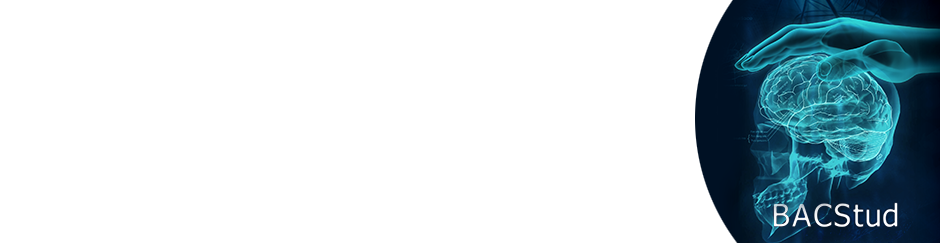 FORMULAR DE PARTICIPAREPerioada de desfășurare: 12-14 octombrie 2023Locații de desfășurare: Universitatea Agora din Municipiul OradeaBăile Felix, Băile 1 MaiCompletează formularul de participare la simpozion până la data de 23 iulie 2023 şi trimite-l la adresa de email simona@dzitac.ro!Numele și prenumele: Afilierea: Date de contact (e-mail, telefon):În ce calitate doreşti să participi la simpozion?Dorești să participi fizic la simpozion?Ai înscris lucrare la BACStud2023?Dacă da, te rog precizează titlul, autorii şi coordonatorii lucrării:La care secţiune participi?Îți mulțumim pentru interesul manifestat de a participa la BACStud 2023!